      UKEPLAN 9B – UKE 8  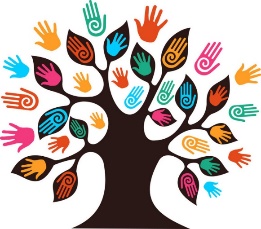 Tema:Kroppsøving: Siste økt med basketball Norsk: LeseprosjektMatematikk: Volum av pyramide, kjegle og kule KRLE: Kristendom: Begrepsprøve!Engelsk: Love and lossNaturfag: Syrer og baser. Innlevering av rapport.Samfunnsfag: MellomkrigstidenMat og helse: Bakeprøver/Teorioppgaver. Vi lager vegetarisk quesadilla.
Tema:Kroppsøving: Siste økt med basketball Norsk: LeseprosjektMatematikk: Volum av pyramide, kjegle og kule KRLE: Kristendom: Begrepsprøve!Engelsk: Love and lossNaturfag: Syrer og baser. Innlevering av rapport.Samfunnsfag: MellomkrigstidenMat og helse: Bakeprøver/Teorioppgaver. Vi lager vegetarisk quesadilla.
Lekse til:Lekse til:TirsdagEngelsk: Etter timen i dag skal oppgavene om virkemidler leveres inn. Dersom du har mye igjen må du derfor jobbe med disse hjemme. Oppgavene har du i skriveboka di, og svarene kan leveres enten i boka eller deles i Word. Husk: Fulle setninger, nøye med rettskriving!OnsdagMatematikk: Regn ferdig oppgavene om volum av pyramide og kjegle, s. 1-3 i utdelt hefte. Spansk (Hege): Jobb med refleksive uregelrette verb på quizlet.com. Link på teamsgruppa.TorsdagMatematikk: Regn ferdig oppgavene om volum av kule, s. 4 i utdelt hefte. Kroppsøving: Husk gymklær, sko og vannflaskeFriluftsliv: AvspaseringFredagNaturfag: Innlevering av rapport fra forsøket “destillering av Cola”. Leveres inn på teams.KRLE: Begrepsprøve, kap. 4. Lær deg begrepene som hører til kapittelet, bruk tekstene og evt. andre kilder for å forstå hva de betyr.Neste ukeVINTERFERIE 🏂⛄TimeMandagTirsdagTirsdagOnsdagTorsdagFredag1.MatematikkM&HEng.SpråkKroppsøvingKRLE2.MusikkM&HNafaSpråkKroppsøvingEngelsk3.NorskEng.M&HMatematikkMatematikkSamfunnsfag4.SamfunnsfagNafaM&HNorskValgfagNorsk5.NaturfagUtdanningsvalgUtdanningsvalgValgfagNaturfag